ПРОТОКОЛ заседания Общественного совета Нефтеюганского района г. НефтеюганскДокладчики согласно утвержденной повестки заседания, представители СМИ  ПОВЕСТКА ДНЯИнформация об исполнении бюджета Нефтеюганского района за 2016 год и за 1 квартал 2017 года.         Докладывает: Исакова Наталья Петровна, начальник управления отчётности и      исполнения бюджета департамента финансов  администрации Нефтеюганского районаОб Инициативном Бюджетировании в Нефтеюганском районе.        Докладывает: Московкина Лариса Денисовна, заместитель директора   департамента финансов  администрации Нефтеюганского районаО результатах мониторинга наркоситуации в Ханты-Мансийском автономном округе - Югре за 2016 год и эффективности реализации мер, направленных на улучшение ситуации, связанной с наркотизацией населения в муниципальных образованиях.         Докладывает:  Белоус Вадим Петрович – начальник отдела профилактики терроризма и правонарушений комитета гражданской защиты населения Нефтеюганского района  Рассмотрение правоприменительной практики по результатам вступивших в 1 квартале 2017 года в силу решений судов, арбитражных судов о признании недействительными ненормативных правовых актов, незаконными решений и действий (бездействий) должностных лиц органов местного самоуправления муниципального образования в целях выработки и принятия мер по предупреждению и устранению причин выявленных нарушений.          Докладывает: Малькова Людмила Васильевна – главный специалист юридического  комитета администрации Нефтеюганского районаО деятельности Комиссии по противодействию незаконному обороту промышленной продукции в Нефтеюганском районе за 2016 год.Докладывает: Потехина Сабина Ильхамовна  – главный специалист комитета по      делам народов Севера, охраны окружающей среды и водных ресурсов администрации Нефтеюганского районаО состоянии работы с обращениями граждан в администрации Нефтеюганского района, городском и сельских поселениях района за 2016 год и о результатах проведения четвертого общероссийского дня приема граждан 12 декабря 2016 года.	Докладывает:  Уткина Людмила Петровна – начальник управления по вопросам местного самоуправления и обращениям граждан Об     обеспечении безопасности детей в образовательных учреждениях, учреждениях культуры и спорта, а также о предупреждении детского травматизма во время летних каникул.Докладывают: Кофанова Ольга Александровна – заместитель директора департамента образования и молодежной политики Нефтеюганского районаВенедиктов Константин Владимирович – заместитель директора департамента культуры и спорта Нефтеюганского районаОб избрании заместителя председателя Общественного совета Нефтеюганского района. Докладывает: Корчменная Лариса Георгиевна  –  секретарь Общественного совета Нефтеюганского районаОб участии Общественного совета Нефтеюганского района и поселений в выборной кампании 2017 года.Докладывает: Корчменная Лариса Георгиевна  –  секретарь Общественного совета Нефтеюганского районаОтчет о работе общественных советов поселений за 2016 год. Докладывают:   председатели общественных советов поселений района.                     СЛУШАЛИ:Информация об исполнении бюджета Нефтеюганского района за 2016 год и за 1 квартал 2017 года. (Безушко Вера Константиновна, информация прилагается)	РЕШИЛИ:1.1. Отметить эффективную работу Главы Нефтеюганского района Г.В. Лапковской и органов местного самоуправления Нефтеюганского района по исполнению бюджетных полномочий органов местного самоуправления Нефтеюганского района, способствующих росту и хорошим показателям социально-экономического развития Нефтеюганского района.1.2. Принять к сведению информацию об исполнении бюджета Нефтеюганского района за 2016 год и 1 квартал 2017 года.1.3. Считать общественные слушания по Отчету об исполнении бюджета Нефтеюганского района за 2016 год и за 1 квартал 2017 года состоявшимися.Об Инициативном Бюджетировании в Нефтеюганском районе. (Московкина Лариса Денисовна, информация прилагается)	РЕШИЛИ:2.1. Принять к исполнению информацию по вопросу об инициативном бюджетировании в Нефтеюганском районе.2.2. Председателям общественных советов поселений района совместно с главами поселений провести работу по подготовке проектов «Народный бюджет».Срок исполнения: до 20 мая 2017 года.3.	О результатах мониторинга наркоситуации в Ханты-Мансийском автономном округе - Югре за 2016 год и эффективности реализации мер, направленных на улучшение ситуации, связанной с наркотизацией населения в муниципальных образованиях.(Белоус Вадим Петрович, информация прилагается)РЕШИЛИ:    3.1. Информацию  о результатах мониторинга наркоситуации в Ханты-Мансийском автономном округе – Югре за 2016 год принять к сведению.    3.2. Председателям общественных советов поселений довести  информацию  о результатах мониторинга наркоситуации в Ханты-Мансийском автономном округе – Югре за 2016 год до сведения членов общественных советов городского и сельских поселений Нефтеюганского района. Срок исполнения: май 2017 года.	4. Рассмотрение правоприменительной практики по результатам вступивших в 1 квартале 2017 года в силу решений судов, арбитражных судов о признании недействительными ненормативных правовых актов, незаконными решений и действий (бездействий) должностных лиц органов местного самоуправления муниципального образования в целях выработки и принятия мер по предупреждению и устранению причин выявленных нарушений.(Малькова Людмила Васильевна, информация прилагается)	РЕШИЛИ: 4.1. Информацию о рассмотрении  правоприменительной практики за 1 квартал 2017 года по  результатам  вступивших  в  законную силу решений судов о признании недействительными ненормативных правовых актов, незаконными решений и действий (бездействия) органов местного самоуправления Нефтеюганского района принять к сведению. 4.2. Председателям общественных советов поселений довести информацию о рассмотрении  правоприменительной практики за 1 квартал 2017 года  по результатам  вступивших  в  законную силу решений судов о признании недействительными ненормативных правовых актов, незаконными решений и действий (бездействия) органов местного самоуправления Нефтеюганского района до сведения членов общественных советов городского и сельских поселений Нефтеюганского района. Срок исполнения: май 2017 года.5. О деятельности Комиссии по противодействию незаконному обороту промышленной продукции в Нефтеюганском районе за 2016 год.(Потехина Сабина Ильхамовна, информация прилагается)	РЕШИЛИ: 5.1. Информацию о деятельности Комиссии по противодействию незаконному обороту промышленной продукции в Нефтеюганском районе за 2016 год принять к сведению.5.2. Председателям общественных советов поселений довести информацию о   деятельности Комиссии по противодействию незаконному обороту промышленной продукции в Нефтеюганском районе за 2016 год до сведения членов общественных советов городского и сельских поселений Нефтеюганского района. Срок исполнения: май 2017 года.О состоянии работы с обращениями граждан в администрации Нефтеюганского района, городском и сельских поселениях района за 2016 год и о результатах проведения четвертого общероссийского дня приема граждан 12 декабря 2016 года. (Уткина Людмила Петровна, информация прилагается)	РЕШИЛИ: 6.1. Информацию о состоянии работы с обращениями граждан в администрации Нефтеюганского района, городском и сельских поселениях района за 2016 год и о результатах проведения четвертого общероссийского дня приема граждан 12 декабря 2016 года принять к сведению.6.2. Председателям общественных советов поселений довести информацию о   состоянии работы с обращениями граждан в администрации Нефтеюганского района, городском и сельских поселениях района за 2016 год и о результатах проведения четвертого общероссийского дня приема граждан 12 декабря 2016 года до сведения членов общественных советов городского и сельских поселений Нефтеюганского района. Срок исполнения: май 2017 года. Об обеспечении безопасности детей в образовательных учреждениях, учреждениях культуры и спорта, а также о предупреждении детского травматизма во время летних каникул.(Кофанова Ольга Александровна, Венедиктов Константин Владимирович информация прилагается)РЕШИЛИ:7.1. Информацию принять к сведению.7.2. Председателям общественных советов поселений довести информацию об   обеспечении безопасности детей в образовательных учреждениях, учреждениях культуры и спорта, а также о предупреждении детского травматизма во время летних каникул до сведения членов общественных советов городского и сельских поселений Нефтеюганского района. Срок исполнения: май 2017 года.Об избрании заместителя председателя Общественного совета Нефтеюганского района.(Корчменная Лариса Георгиевна, информация прилагается)Секретарю Общественного совета провести поименное голосование членов Общественного совета с целью избрания заместителя председателя Общественного совета и довести информацию до всех заинтересованных лиц.Срок исполнения: до 30 мая 2017 года.Об участии Общественного совета Нефтеюганского района и поселений в выборной кампании 2017 года.(Корчменная Лариса Георгиевна, информация прилагается)9.1. Информацию принять к сведению.9.2. Председателям общественных советов поселений довести информацию об   участии Общественного совета Нефтеюганского района и общественных советов поселений в выборной кампании 2017 года до сведения членов общественных советов городского и сельских поселений Нефтеюганского района. Срок исполнения: май 2017 года.Отчет о работе общественных советов поселений за 2016 год.Отметить эффективную работу председателей общественных советов поселений. Продолжить работу по совершенствованию механизмов вовлечения как можно большего количества  граждан в деятельность общественных советов, путем проведения совместных мероприятий поселенческого и межпоселкового масштаба.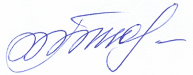 Председатель                                                                              Общественного совета                                                                Н. А. Тюленева 5 мая  2017 года                                                                                                       Место проведения:здание администрацииНефтеюганского района  малый зал совещаний (каб.430)                                                                                                                                                                              № 314.15 час.ПредседательТюленева Наталья Алексеевна, председатель            Общественного Совета Нефтеюганского районаСекретарьКорчменная Лариса Георгиевна, председатель Совета ветеранов с.п. Усть-ЮганЧлены Совета:Карпачева Елена Васильевнапредседатель Общественного Совета сп. Усть-ЮганКичигина Тамара Федоровнапредседатель Общественного совета сп. СентябрьскийСкворцова Наталья Сергеевнапредседатель Общественного совета сп. Куть-ЯхЗвереваСветлана Валентиновнапредседатель Общественного совета сп.ЛемпиноПолупанова Анна Григорьевначлен Общественного Совета при главе сп. Каркатеевы, председатель профсоюзного комитета ЛПДС «Каркатеевы»Костенко Людмила Рудольфовначлен Совета ветеранов сп. СингапайФаталиев Эмин Али оглычлен Совета общественной организации «Азербайджанское общество «Хазар»Нурметов Васиф Нурметовичпомощник Президента федерации вольной борьбы ХМАО-ЮгрыКакаев Халит Мерлуевиччлен общественной организации народов Северного Кавказа «Терек», член Общественного советаДадаев Сайд-Эми Александровиччлен  Общественного Совета при Главе гп. Пойковский, член Нефтеюганской районной общественной организации народов Северного Кавказа «Терек», член Общественного советаПрисутствуют:Уткина Людмила Петровнаначальник управления по вопросам местного самоуправления и обращениям гражданИванчикова Инна Николаевназаместитель начальника управления по вопросам местного самоуправления и обращениям граждан